Les gardiens de but (exemple de solution)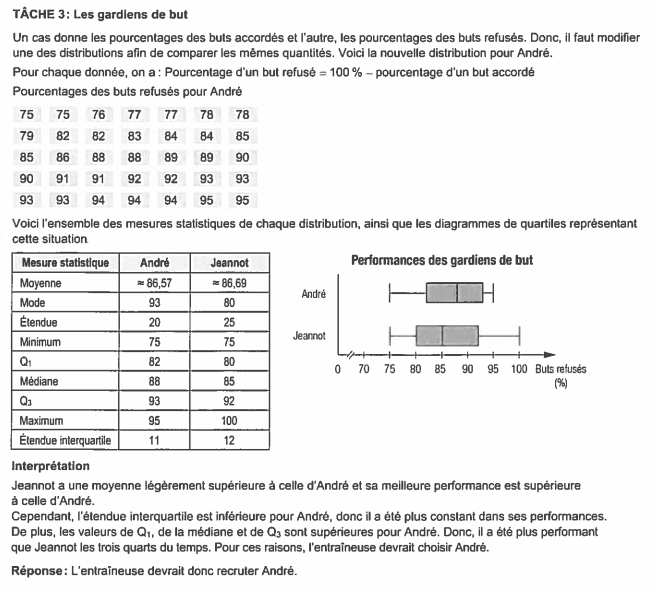 